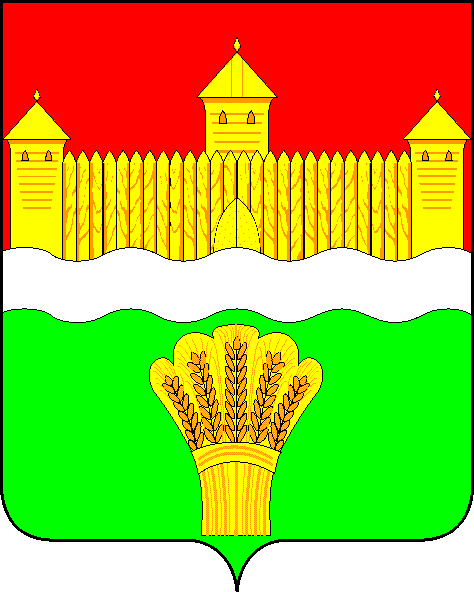 КЕМЕРОВСКАЯ ОБЛАСТЬ - КУЗБАСССОВЕТ НАРОДНЫХ ДЕПУТАТОВКЕМЕРОВСКОГО МУНИЦИПАЛЬНОГО ОКРУГАПЕРВОГО СОЗЫВАСЕССИЯ № 58Решениеот «31» августа 2023 г. № 845г. КемеровоОб утверждении перечня информации о деятельности Совета народных депутатов Кемеровского муниципального округа размещаемой в информационно-телекоммуникационной сети «Интернет»Руководствуясь Федеральным законом от 09.02.2009 № 8-ФЗ «Об обеспечении доступа к информации о деятельности государственных органов и органов местного самоуправления», Положением об обеспечении доступа к информации о деятельности органов местного самоуправления Кемеровского муниципального округа, утвержденного решением Совета народных депутатов Кемеровского муниципального округа от 30.09.2020 № 367 «Об утверждении Положения об обеспечении доступа к информации о деятельности органов местного самоуправления Кемеровского муниципального округа», Уставом муниципального образования Кемеровский муниципальный округ Кемеровской области - Кузбасса:, Совет народных депутатов Кемеровского муниципального округаРЕШИЛ:1. Утвердить перечень информации о деятельности Совета народных депутатов Кемеровского муниципального округа размещаемой в информационно-телекоммуникационной сети «Интернет» согласно решению к настоящему решению.2. Опубликовать настоящее решение в газете «Заря», официальном сетевом издании «Электронный бюллетень администрации Кемеровского муниципального округа» и официальном сайте Совета народных депутатов Кемеровского муниципального округа в сети «Интернет».3. Контроль за исполнением решения возложить на Левина Д.Г. – председателя комитета по местному самоуправлению, правопорядку и связям с общественностью.4. Настоящее решение вступает в силу со дня его официального опубликования.ПредседательСовета народных депутатов Кемеровского муниципального округа                                      В.В. Харланович Приложениек решению Совета народных депутатовКемеровского муниципального округаот «31» августа 2023 г. № 845Перечень информации о деятельности Совета народных депутатов Кемеровского муниципального округа размещаемой в информационно-телекоммуникационной сети «Интернет»Категория информацииПериодичность размещения1. Общая информация о Совете народных депутатов Кемеровского муниципального округа (далее - Совет народных депутатов), в том числе:1. Общая информация о Совете народных депутатов Кемеровского муниципального округа (далее - Совет народных депутатов), в том числе:1) информация об официальном полном и сокращенном наименованиях Совета народных депутатовподдерживается в актуальном состоянии2) почтовый адрес и адрес электронной почты Совета народных депутатовподдерживается в актуальном состоянии3) номера телефонов для получения справочной информации о деятельности Совета народных депутатовподдерживается в актуальном состоянии4) структура Совета народных депутатов:- перечень постоянных комиссий, их состав (включая сведения о председателях комиссий), полномочия;- сведения о временных комиссиях, рабочих группах Совета народных депутатов, их составе (включая сведения о председателях комиссий) и компетенции;- сведения о фракциях, созданных в Совете народных депутатов (перечень и состав);не позднее пяти рабочих дней после дня принятия решения о создании комиссии, группы, фракции, изменении их состава; поддерживается в актуальном состоянии5) сведения о полномочиях Совета народных депутатов, а также перечень законов и иных нормативных правовых актов (включая муниципальные правовые акты), определяющих эти полномочияв течение пяти рабочих дней со дня вступления в силу правового акта, которым регулируются соответствующие полномочия; перечень законов и иных нормативных правовых актов (включая муниципальные правовые акты) поддерживается в актуальном состоянии6) сведения о председателе Совета народных депутатов (фамилия, имя, отчество, сведения о полномочиях, краткая информация биографического характера (состав определяется по согласованию))в течение пяти рабочих дней со дня избрания;поддерживается в актуальном состоянии7) сведения о составе действующего созыва Совета народных депутатов (фамилии, имена, отчества депутатов, избирательные округа, по которым они избраны (за исключением лиц, полномочия которых прекращены досрочно))в течение пяти рабочих дней со дня избрания; поддерживается в актуальном состоянии8) информация об официальных страницах Совета народных депутатов с указателями данных страниц в сети «Интернет»поддерживается в актуальном состоянии, обновляется по мере необходимости9) информация о проводимых Советом народных депутатов опросах и иных мероприятиях, связанных с выявлением мнения граждан (физических лиц), материалы по вопросам, которые выносятся Советом народных депутатов на публичное слушание, и результаты публичных слушаний, а также информация о способах направления гражданами (физическими лицами) своих предложений в электроннойформеподдерживается в актуальном состоянии, обновляется по мере необходимости2. Информация о нормотворческой деятельности Совета народных депутатов, в том числе:2. Информация о нормотворческой деятельности Совета народных депутатов, в том числе:1) план работы Совета народных депутатовв течение трех рабочих дней после утверждения Советом народных депутатов2) перечень источников официального опубликования муниципальных правовых актов Совета народных депутатовподдерживается в актуальном состоянии, обновляется по мере необходимости3) проекты повесток заседаний Совета народных депутатовне позднее чем за три рабочих дня до дня проведения заседания4) муниципальные нормативные правовые акты, принятые Советом народных депутатов, включая сведения о внесении в них изменений, признании их утратившими силу, признании недействующими в соответствии с решением суда, а также сведения о государственной регистрации муниципальных нормативных правовых актов в случаях, установленных законодательством Российской Федерациимуниципальные нормативные правовые акты размещаются не позднее пяти рабочих дней со дня вступления в силу правового акта; сведения о признании муниципальных нормативных правовых актов недействующими размещаются в течение пяти рабочих дней после дня вступления в силу соответствующего решения суда5) тексты проектов муниципальных правовых актов, внесенных в Совет народных депутатовв течение пяти рабочих дней со дня поступления в Совет народных депутатов6) порядок обжалования муниципальных нормативных правовых актов и иных правовых актов, принятых Советом народных депутатов поддерживается в актуальном состоянии7) информация о закупках товаров, работ, услуг для обеспечения муниципальных нужд в соответствии с законодательством Российской Федерации о контрактной системе в сфере закупок товаров, работ, услуг для обеспечения государственных и муниципальных нуждподдерживается в актуальном состоянии3. Информация о текущей деятельности Совета народных депутатов, в том числе:3. Информация о текущей деятельности Совета народных депутатов, в том числе:1) информация о мероприятиях, проводимых Советом народных депутатов, в том числе сведения об официальных визитах и о рабочих поездках председателя Совета народных депутатов, официальных делегаций Совета народных депутатовв течение двух рабочих дней после окончания указанных мероприятий2) информация о результатах проверок и контрольных мероприятий, проведенных Советом народных депутатов, в пределах его компетенции, а также о результатах проверок и контрольных мероприятий, проведенных в Совете народных депутатовне позднее пяти рабочих дней со дня подписания актов проверок3) тексты официальных выступлений и заявлений председателя Совета народных депутатовв течение одного рабочего дня со дня выступления4. Информация о кадровом обеспечении Совета народных депутатов, в том числе:4. Информация о кадровом обеспечении Совета народных депутатов, в том числе:1) структура и перечень функций аппарата Совета народных депутатовобновляется не позднее пяти рабочих дней после дня вступления в силу муниципального правового акта, определяющего (изменяющего) структуру аппарата Совета народных депутатов, функции аппарата Совета народных депутатов2) порядок поступления граждан на муниципальную службуподдерживается в актуальном состоянии3) сведения о вакантных должностях муниципальной службы, имеющихся в аппарате Совета народных депутатовв течение трех рабочих дней после объявления вакантной должности4) квалификационные требования к кандидатам на замещение вакантных должностей муниципальной службы в аппарате Совета народных депутатоводновременно со сведениями о возникновении соответствующих вакансий5) условия и результаты конкурсов на замещение вакантных должностей муниципальной службы в аппарате Совета народных депутатовусловия конкурса размещаются не позднее пяти рабочих дней со дня принятия решения об объявлении конкурса; результаты – в течение трех рабочих дней после проведения конкурса6) номера телефонов, по которым можно получить информацию по вопросу замещения вакантных должностей муниципальной службы в аппарат Совета народных депутатовподдерживается в актуальном состоянии5. Информация о работе Совета народных депутатов с обращениями граждан (физических лиц), организаций (юридических лиц), общественных объединений, государственных органов, органов местного самоуправления, в том числе:5. Информация о работе Совета народных депутатов с обращениями граждан (физических лиц), организаций (юридических лиц), общественных объединений, государственных органов, органов местного самоуправления, в том числе:1) порядок и время приема граждан (физических лиц), в том числе представителей организаций (юридических лиц), общественных объединений, государственных органов, органов местного самоуправления, порядок рассмотрения их обращений с указанием актов, регулирующих эту деятельностьподдерживается в актуальном состоянии2) фамилия, имя и отчество работника аппарата Совета народных депутатов, к полномочиям которого отнесены организация приема лиц, указанных в пункте 1 настоящего раздела, обеспечение рассмотрения их обращений, а также номер телефона, по которому можно получить информацию справочного характерав течение пяти рабочих дней со дня назначения; поддерживается в актуальном состоянии3) обзоры обращений лиц, указанных в пункте 1 настоящего раздела (с указанием общего количества поступивших и рассмотренных обращений, основной тематической направленности обращений), а также обобщенная информация о результатах рассмотрения этих обращении и принятых мерахраз в полугодие6. Информация, требование к размещению которой на официальном сайте Совета народных депутатов предусмотрено положениями федерального законодательства, законодательства Кемеровской области - Кузбасса и (или) муниципальными правовыми актами 6. Информация, требование к размещению которой на официальном сайте Совета народных депутатов предусмотрено положениями федерального законодательства, законодательства Кемеровской области - Кузбасса и (или) муниципальными правовыми актами 1) информация, требование к размещению которой на официальном сайте Совета народных депутатов предусмотрено положениями федерального законодательства, законодательства Кемеровской области - Кузбасса и (или) муниципальными правовыми актамив сроки, установленные нормами федерального законодательства, законодательства Кемеровской области - Кузбасса и (или) муниципальными правовыми актами; обновляется по мере поступления информации